           Επανάληψη στο ορθό ΠροκήρυξηΜίας (1) θέσης άμισθου υποψήφιου διδάκτορα στο Τμήμα Επιστήμης και Τεχνολογίας Τροφίμων του  Πανεπιστημίου ΠατρώνΗ Συνέλευση του Τμήματος Επιστήμης και Τεχνολογίας Τροφίμων του Πανεπιστημίου Πατρών στην υπ’ αριθ. 67/01.3.2024 Έκτακτης Συνεδρίασής της αποφάσισε την προκήρυξη μίας (1) θέσης άμισθου υποψήφιου διδάκτορα, για την εκπόνηση διδακτορικής διατριβής με γνωστικό αντικείμενο «Διοίκηση Ολικής Ποιότητας σε εκπαιδευτικούς οργανισμούς»Οι υποψήφιοι/ες θα πρέπει να υποβάλουν την αίτηση τους ηλεκτρονικά   στο Portal: «https://matrix.upatras.gr/sap/bc/webdynpro/sap/zu ps_pg_adm» του Πανεπιστημίου Πατρών,  από 06/03/2024 έως 13/03/2024,  μαζί με τα παρακάτω απαιτούμενα δικαιολογητικά, σύμφωνα με την κείμενη νομοθεσία:α) Σχετική αίτηση στη Γραμματεία του Τμήματος, στο οποίο επιθυμεί να εκπονήσει τη διδακτορική διατριβή με: i) τον προτεινόμενο τίτλο της διδακτορικής διατριβής, ii) τον προτεινόμενο επιβλέποντα της διδακτορικής διατριβής, του οποίου το γνωστικό αντικείμενο ή το επιστημονικό έργο είναι συναφές με αυτό της προς εκπόνηση διδακτορικής διατριβής και iii) γλώσσα συγγραφής, η οποία δύναται να είναι διάφορη της ελληνικής,β) Αντίγραφα τίτλων σπουδών,γ) Αντίγραφο αναλυτικής βαθμολογίας των προπτυχιακών σπουδών και των μεταπτυχιακών σπουδών,δ) Σύντομο υπόμνημα με το αντικείμενο που θα πραγματεύεται η διδακτορική διατριβή και προσχέδιο της προτεινόμενης διδακτορικής διατριβής στο οποίο θα συμπεριλαμβάνονται τα ερευνητικά ενδιαφέροντα και οι προτεραιότητες,ε) Αναλυτικό βιογραφικό σημείωμα όπου υποχρεωτικώς περιλαμβάνονται τα ακόλουθα: i) Σύντομη έκθεση γνωστικών και ερευνητικών ενδιαφερόντων στην οποία να αναφέρονται και οι λόγοι για τους οποίους ο υποψήφιος ενδιαφέρεται για διδακτορικές σπουδές στο Τμήμα, ii) κατάλογος επιστημονικών δημοσιεύσεων, εφόσον υπάρχουν, iii) περίληψη μεταπτυχιακής εργασίας (για κατόχους Δ.Μ.Σ.), ή διπλωματικής εργασίας (για κατόχους ενιαίου και αδιάσπαστου τίτλου σπουδών μεταπτυχιακού επιπέδου),στ) Πιστοποιητικό επαρκούς γνώσης μιας τουλάχιστον επίσημης γλώσσας της Ευρωπαϊκής Ένωσης, κατά προτίμηση της Αγγλικής. Οι πτυχιούχοι αγγλόφωνων πανεπιστημίων απαλλάσσονται από την υποχρέωση προσκόμισης πιστοποιητικού γλωσσομάθειας.ζ) Τουλάχιστον δύο συστατικές επιστολές (Οι επιστολές πρέπει να υπογράφονται από μέλη ΔΕΠ του εκπαιδευτικού Ιδρύματος του υποψηφίου ή από μέλη ΔΕΠ άλλων εκπαιδευτικών Ιδρυμάτων που είναι εξοικειωμένα με την επιστημονική κατάρτιση του υποψηφίου),η) Αντίγραφα εργασιών που έχουν εκπονηθεί σε προπτυχιακά και μεταπτυχιακά προγράμματα σπουδών,θ) Υπεύθυνη δήλωση ότι δεν εκπονεί άλλη διδακτορική διατριβή παράλληλα σε ελληνικό ή ξένο Πανεπιστήμιο,ι) Πιστοποιητικά βεβαίωσης τυχόν προηγούμενης επαγγελματικής ή/και ερευνητικής εμπειρίας εάν υπάρχουνια) Οτιδήποτε άλλο κρίνεται αναγκαίο σύμφωνα με την πρόσκληση και την κείμενη νομοθεσία.Δικαίωμα υποβολής αίτησης για την εγγραφή σε πρόγραμμα διδακτορικών σπουδών έχει όποιος είναι κάτοχος μεταπτυχιακού διπλώματος που έχει χορηγηθεί από Ανώτατο Εκπαιδευτικό Ίδρυμα (Α.Ε.Ι.) της ημεδαπής ή αλλοδαπής, ή απόφοιτος προπτυχιακού προγράμματος σπουδών Α.Ε.Ι. κατ’ ελάχιστον πενταετούς διάρκειας που αντιστοιχεί σε τριακόσιες (300) πιστωτικές μονάδες του Ευρωπαϊκού Συστήματος Μεταφοράς και Συσσώρευσης Ακαδημαϊκών Μονάδων (ECTS). Η επιλογή των υποψήφιων διδακτόρων σε κάθε πρόγραμμα διδακτορικών σπουδών πραγματοποιείται με απόφαση της Συνέλευσης του Τμήματος που έχει αναλάβει την υποστήριξη του προγράμματος διδακτορικών σπουδών. Σε εξαιρετικές περιπτώσεις (όπως για παράδειγμα εξαιρετικής ποιότητας και επιπέδου επιστημονική δημοσίευση ή ευρεσιτεχνία), και μετά από αιτιολογημένη απόφαση της Συνέλευσης του Τμήματος, μπορεί να γίνει δεκτός ως υποψήφιος διδάκτορας και μη κάτοχος  Διπλώματος Μεταπτυχιακών Σπουδών (Δ.Μ.Σ.).  Πτυχιούχοι Τ.Ε.Ι, Α.Σ.Π.Α.Ι.Τ.Ε. ή ισότιμων σχολών μπορούν να γίνουν δεκτοί ως υποψήφιοι διδάκτορες μόνο εφόσον είναι κάτοχοι Δ.Μ.Σ.  Οι υποψήφιοι διδάκτορες που γίνονται δεκτοί κατ’ εξαίρεση δίχως να είναι κάτοχοι Δ.Μ.Σ, υποχρεούνται να περατώσουν οργανωμένο κύκλο μαθημάτων σχετιζόμενων με το αντικείμενο της προτεινόμενης διατριβής, διάρκειας 3 εξαμήνων κατ’ ανώτατο όριο. Τα μαθήματα αυτά ορίζονται από τη Συνέλευση του Τμήματος.Η επιλογή των υποψήφιων διδακτόρων σε κάθε πρόγραμμα διδακτορικών σπουδών πραγματοποιείται με απόφαση της Συνέλευσης του Τμήματος που έχει αναλάβει την υποστήριξη του προγράμματος διδακτορικών σπουδών.Ο/η υποψήφιος/α στην αίτηση του/της αναγράφει τον προτεινόμενο τίτλο, τη γλώσσα συγγραφής, η οποία δύναται να είναι διάφορη της ελληνικής, και τον προτεινόμενο ως επιβλέπων της διδακτορικής διατριβής, του οποίου το γνωστικό αντικείμενο ή το επιστημονικό έργο είναι συναφές με αυτό της προς εκπόνηση διδακτορικής διατριβής. σύμφωνα με το άρθρο 92 παρ. 2.δ, και 94, παρ. 1 του ν.4957/2022.Μετά τον τυπικό έλεγχο των αιτήσεων με τα απαραίτητα δικαιολογητικά και το πέρας της προθεσμίας υποβολής αιτήσεων, οι υποψήφιοι θα κληθούν να προσέλθουν στο Τμήμα για προσωπική συνέντευξη, σύμφωνα με την κείμενη νομοθεσία.Οι ενδιαφερόμενοι θα πρέπει να πληρούν τις προϋποθέσεις και τα κριτήρια εισαγωγής όπως περιγράφονται στο άρθρο 92, παρ.1 του ν. 4957/2022 όπως έχει διορθωθεί και  ισχύει και τις προϋποθέσεις,  του εσωτερικού κανονισμού διδακτορικών σπουδών του τμήματος, ΦΕΚ/6343/06.11.2023./τ.Β’. Για αναλυτικές πληροφορίες σχετικά με την υπό προκήρυξη θέση μπορείτε να απευθύνεστε στην κ. Ευάγγελο Ψωμά, Αναπλ. Καθηγητή  του Τμήματος Επιστήμης και Τεχνολογίας Τροφίμων του Πανεπιστημίου Πατρών, e-mail: epsomas@upatras.gr                                                                                   Ο Πρόεδρος του Τμήματος                                                                                                                                                                                         Γρηγόριο  Μπεληγιάννης                                                                                             ΚαθηγητήςΕ Λ Λ Η Ν Ι Κ Η	Δ Η Μ Ο Κ Ρ Α Τ Ι ΑΣΧΟΛΗ ΓΕΩΠΟΝΙΚΩΝ ΕΠΙΣΤΗΜΩΝ ΤΜΗΜΑ:ΕΠΙΣΤΗΜΗΣ ΚΑΙ ΤΕΧΝΟΛΟΓΙΑΣ ΤΡΟΦΙΜΩΝ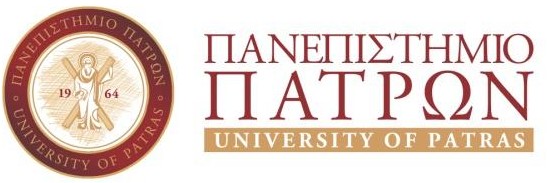 